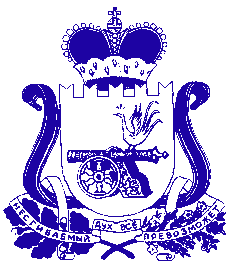 АДМИНИСТРАЦИЯ ЛЕХМИНСКОГО СЕЛЬСКОГО ПОСЕЛЕНИЯХОЛМ-ЖИРКОВСКого РАЙОНа СМОЛЕНСКОЙ ОБЛАСТИПОСТАНОВЛЕНИЕот 31.12.2019 г                                       № 48В соответствии со статьей 8 Федерального закона от 25 декабря 2008 года № 273-ФЗ «О противодействии коррупции», Федеральным законом от 2  марта 2007 года № 25-ФЗ «О муниципальной службе в Российской Федерации», Указом Президента Российской Федерации от 23 июня 2014 года № 460 «Об утверждении формы справки о доходах, расходах, об имуществе и обязательствах имущественного характера и внесении изменений в некоторые акты Президента Российской Федерации», Администрация Лехминского сельского поселения Холм-Жирковского района  Смоленской области           п о с т а н о в л я е т:  1. Утвердить перечень муниципальных должностей и должностей муниципальной службы Администрации Лехминского сельского поселения Холм-Жирковского района Смоленской области, при назначении на которые граждане и при замещении которых муниципальные служащие обязаны представлять сведения о своих доходах, расходах, об имуществе и обязательствах имущественного характера, а также сведения о доходах, расходах, об имуществе и обязательствах имущественного характера своих супруги (супруга) и несовершеннолетних детей согласно приложению.2. Разместить настоящее постановление на официальном сайте Администрации Лехминского сельского поселения Холм-Жирковского района Смоленской области.3. Контроль за исполнением постановления оставляю за собой.        4. Настоящее постановление вступает в силу с 01 января 2020 года.И.п. Главы  муниципального образованияЛехминского сельского поселенияХолм-Жирковского районаСмоленской области                                                                        Л.А.ФедотоваПеречень муниципальных должностей и должностей муниципальной службы Администрации Лехминского сельского поселения Холм-Жирковского района Смоленской области, при назначении на которые граждане и при замещении которых муниципальные служащие обязаны представлять сведения о своих доходах, расходах, об имуществе и обязательствах имущественного характера, а также сведения о доходах, расходах, об имуществе и обязательствах имущественного характера своих супруги (супруга) и несовершеннолетних детейОб утверждении перечня муниципальных должностей и должностей муниципальной службы, при назначении на которые граждане и при замещении которых муниципальные служащие обязаны представлять сведения о своих доходах, расходах, об имуществе и об обязательствах имущественного характера, а также сведения о доходах, расходах и обязательствах имущественного характера своих супруги (супруга) и несовершеннолетних детейПриложение к постановлению Администрации Лехминского сельского поселения Холм-Жирковского района Смоленской области от 31.12.2019 № 48№ п/пНаименование должности муниципальной службы1Глава муниципального образования2Главный специалист Администрации